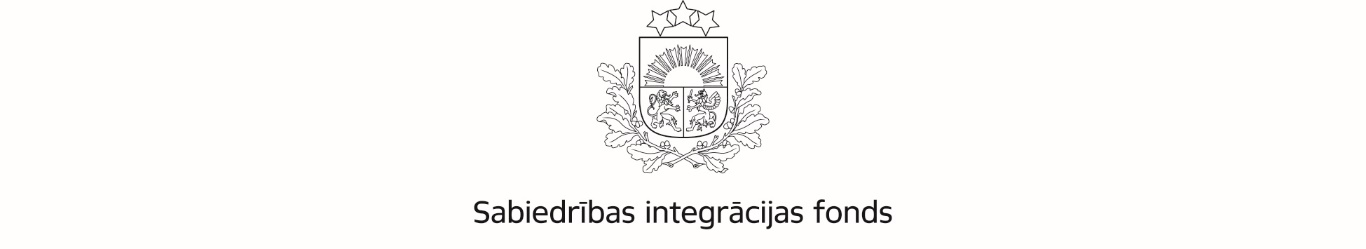 Latvijas valsts budžeta finansētās programmas
„Līdzfinansējuma programma”LĪDZFINANSĒJUMA PIETEIKUMA NOSLĒGUMA PĀRSKATSProjekta nosaukums:Līdzfinansējuma saņēmējs: Projekta līdzfinansēšanas līguma Nr. 2022.LV/NVO_LIDZFIN/2022.LV/NVO_LIDZFIN/Pārskata perioda sākuma un beigu datumsdd/mm/ggggdd/mm/ggggPārskatam pievienots Līdzfinansējuma pieteikumā norādīto aktivitāšu norisi pārskata periodā apliecinoši dokumentiAtbilstoši pārskata 1.punkta „Projekta aktivitātes” tabulas ailē „Pārskatam pievienotie pielikumi” norādītajam Finanšu atskaite Līdzfinansējuma pieteikuma Valsts kases konta izdruka par pārskata periodā veiktajiem darījumiem Līdzfinansējuma izmaksas pamatojošo grāmatvedības dokumentu kopijas par visu līdzfinansējuma periodu, t.sk. biedrības komercbankas maksājuma uzdevumus par veiktajiem līdzfinansējuma saņēmēja maksājumiem, ja tie netika veikti no projekta Valsts kases konta Līdzfinansējuma pieteikumā norādīto aktivitāšu norisi pārskata periodā apliecinoši dokumentiAtbilstoši pārskata 1.punkta „Projekta aktivitātes” tabulas ailē „Pārskatam pievienotie pielikumi” norādītajam Finanšu atskaite Līdzfinansējuma pieteikuma Valsts kases konta izdruka par pārskata periodā veiktajiem darījumiem Līdzfinansējuma izmaksas pamatojošo grāmatvedības dokumentu kopijas par visu līdzfinansējuma periodu, t.sk. biedrības komercbankas maksājuma uzdevumus par veiktajiem līdzfinansējuma saņēmēja maksājumiem, ja tie netika veikti no projekta Valsts kases konta1. Projekta aktivitātes1. Projekta aktivitātes1. Projekta aktivitātesSniegt aprakstu par Projekta norisi un sasniegtajiem rezultātiem, tai skaitā no Programmas līdzfinansējuma finansētajām Aktivitātēm un to faktiskajām izmaksām. Par līdzfinansējuma finansētajām Aktivitātēm norādīt pēc iespējas detalizētu informāciju, tai skaitā, ja attiecināms - aktivitātes norisi, konkrētu norises laiku un ilgumu, vietu, iesaistīto mērķa grupas skaitu, iesaistīto personālu, kā arī informāciju par izmaiņām no plānotā. Vadlīnijas Nr.4 “SATURU APLIECINOŠIE DOKUMENTI” pieejamas Fonda mājas lapā: https://www.sif.gov.lv/lv/media/1317/download Piemēram, ja no Programmas līdzfinansējuma tika segtas  personāla izmaksas, sniegt informāciju, par pienākumiem projekta īstenošanā, kurās aktivitātēs konkrētais personāls iesaistījās, kādā periodā utt.Sniegt aprakstu par Projekta norisi un sasniegtajiem rezultātiem, tai skaitā no Programmas līdzfinansējuma finansētajām Aktivitātēm un to faktiskajām izmaksām. Par līdzfinansējuma finansētajām Aktivitātēm norādīt pēc iespējas detalizētu informāciju, tai skaitā, ja attiecināms - aktivitātes norisi, konkrētu norises laiku un ilgumu, vietu, iesaistīto mērķa grupas skaitu, iesaistīto personālu, kā arī informāciju par izmaiņām no plānotā. Vadlīnijas Nr.4 “SATURU APLIECINOŠIE DOKUMENTI” pieejamas Fonda mājas lapā: https://www.sif.gov.lv/lv/media/1317/download Piemēram, ja no Programmas līdzfinansējuma tika segtas  personāla izmaksas, sniegt informāciju, par pienākumiem projekta īstenošanā, kurās aktivitātēs konkrētais personāls iesaistījās, kādā periodā utt.Projekta aktivitātes Nr.Saistītā līdzfinansējuma budžeta pozīcija / apakšpozīcija Aktivitātes nosaukumsDetalizēts aktivitātes apraksts(piemēram, tematika, ieviešanas metodes, norises vieta, norises laiks un  ilgums, dalībnieki, iesaistītais personāls u.c.)Pārskatam pievienotie pielikumi PiemērsApmācības, semināri, forumi utt.apmācību u.c. norišu saturskonkrēts norises laiks un ilgumsnorises vietaiesaistītā mērķa grupa un tās skaitsiesaistītais personālsApmeklētas sanāksmes, sēdes, darba grupaskonkrēta sanāksmedatums/ipersonāls, kas sanāksmi apmeklējaPieredzes apmaiņas braucieni, komandējumibraucienu mērķisdalībniekikonkrēts laiks un ilgumsvietaSniegtas konsultācijasnorises laiks, vietakonsultāciju saņēmēju skaitspersonālsAtzinumiatzinuma nosaukums, sagatavotājs, datumsPiemērsdarba kārtība / programmadalībnieku reģistrācijas lapas / saraksts (ja notiek attālināti – ekrānšāviņš)saites publicitātei, tēmturis atbilstoši līgumam foto/ video materiāli2. Informācija par projekta publicitāti2. Informācija par projekta publicitāti2. Informācija par projekta publicitātiSniegt informāciju, kā projekta līdzfinansēšanas pārskata periodā tika nodrošināta projekta publicitāte atbilstoši līguma 7.8.punkta nosacījumiem. Ja bijusi informācija interneta portālos, norādīt konkrēto publikāciju saites (pielikumā izdrukas nav jāsniedz).Sniegt informāciju, kā projekta līdzfinansēšanas pārskata periodā tika nodrošināta projekta publicitāte atbilstoši līguma 7.8.punkta nosacījumiem. Ja bijusi informācija interneta portālos, norādīt konkrēto publikāciju saites (pielikumā izdrukas nav jāsniedz).3. Secinājumi, ieteikumi, cita informācija3. Secinājumi, ieteikumi, cita informācija3. Secinājumi, ieteikumi, cita informācija4. Attiecināmo izdevumu apliecinājums4. Attiecināmo izdevumu apliecinājums4. Attiecināmo izdevumu apliecinājumsApliecinu, ka:izdevumi projektā ir saistīti ar faktiski īstenotajām aktivitātēm un sasniegtajiem rezultātiem;ir ievērota normatīvajos aktos noteiktā līguma slēgšanas tiesību piešķiršanas procedūra (ja attiecināms) un noteiktie ierobežojumi šādu līgumu slēgšanai, tai skaitā ir aizpildīts normatīvajos aktos noteiktais apliecinājums par interešu konflikta neesību;ir veikti visi nepieciešamie pasākumi, lai izvairītos no interešu konflikta situācijām;ir nodrošināta visu Projekta izdevumu grāmatvedības uzskaite atbilstoši normatīvajos aktos noteiktajām prasībām; projekta izdevumos iekļautā PVN summa nav atskaitīta kā priekšnodoklis Pievienotās vērtības nodokļa likuma XI nodaļā noteiktajā kārtībā;projekta ietvaros nav gūti ieņēmumi no maksas pakalpojumiem vai saimnieciskās darbības vai cita veida ieņēmumi, tai skaitā nav iekasēta dalības maksa no mērķa grupas par dalību projekta aktivitātēs;visi oriģinālie projekta dokumenti, tai skaitā izdevumus pamatojošie dokumenti, tiks glabāti saskaņā ar normatīvajos aktos noteiktajām prasībām un termiņiem;organizācija nav pasludināta par maksātnespējīgu, tai skaitā neatrodas sanācijas vai likvidācijas procesā, tās saimnieciskā darbība nav apturēta vai pārtraukta, nav uzsākta tiesvedība par tās darbības izbeigšanu vai maksātnespēju.Projekta finanšu atskaitē iekļautie izdevumi nav segti citu projektu ietvaros.Apņemos atmaksāt neizlietoto vai neatbilstoši izlietoto programmas finansējumu Līgumā noteiktajos gadījumos.Esmu informēts un piekrītu, ka kompetentās iestādes var veikt kontroles saskaņā ar Līguma 8.punktu.Apliecinu, ka:izdevumi projektā ir saistīti ar faktiski īstenotajām aktivitātēm un sasniegtajiem rezultātiem;ir ievērota normatīvajos aktos noteiktā līguma slēgšanas tiesību piešķiršanas procedūra (ja attiecināms) un noteiktie ierobežojumi šādu līgumu slēgšanai, tai skaitā ir aizpildīts normatīvajos aktos noteiktais apliecinājums par interešu konflikta neesību;ir veikti visi nepieciešamie pasākumi, lai izvairītos no interešu konflikta situācijām;ir nodrošināta visu Projekta izdevumu grāmatvedības uzskaite atbilstoši normatīvajos aktos noteiktajām prasībām; projekta izdevumos iekļautā PVN summa nav atskaitīta kā priekšnodoklis Pievienotās vērtības nodokļa likuma XI nodaļā noteiktajā kārtībā;projekta ietvaros nav gūti ieņēmumi no maksas pakalpojumiem vai saimnieciskās darbības vai cita veida ieņēmumi, tai skaitā nav iekasēta dalības maksa no mērķa grupas par dalību projekta aktivitātēs;visi oriģinālie projekta dokumenti, tai skaitā izdevumus pamatojošie dokumenti, tiks glabāti saskaņā ar normatīvajos aktos noteiktajām prasībām un termiņiem;organizācija nav pasludināta par maksātnespējīgu, tai skaitā neatrodas sanācijas vai likvidācijas procesā, tās saimnieciskā darbība nav apturēta vai pārtraukta, nav uzsākta tiesvedība par tās darbības izbeigšanu vai maksātnespēju.Projekta finanšu atskaitē iekļautie izdevumi nav segti citu projektu ietvaros.Apņemos atmaksāt neizlietoto vai neatbilstoši izlietoto programmas finansējumu Līgumā noteiktajos gadījumos.Esmu informēts un piekrītu, ka kompetentās iestādes var veikt kontroles saskaņā ar Līguma 8.punktu.Projekta īstenotāja organizācijas vadītājs:_____________________________(vārds, uzvārds, amats)_______________________(paraksts) *_____________(datums) *_______________“Šis dokuments ir elektroniski parakstīts ar drošu elektronisko parakstu un satur laika zīmogu” **“Dokumenta datums ir tā elektroniskās parakstīšanas laiks” *** Rekvizītus “Paraksts” un “Datums” neaizpilda, ja pārskats parakstīts ar elektronisko parakstu un satur laika zīmogu. Ja pārskats parakstīts elektroniski, pārskata datums ir parakstītāja laika zīmoga datums.** Dzēst, ja dokuments netiek parakstīts elektroniski.